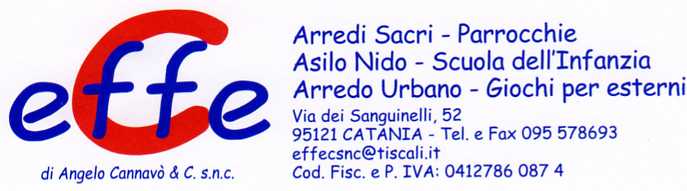 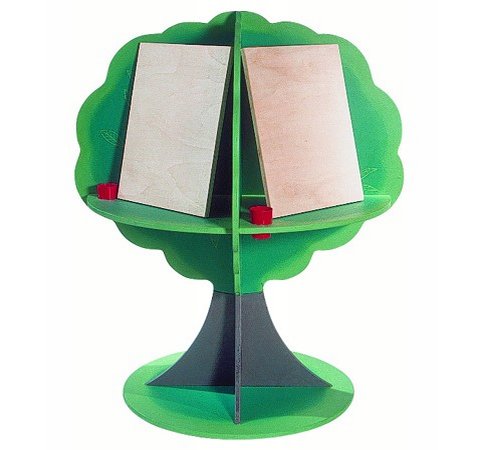 Descrizione:Alberello pittura, diametro 80 cm. in multistrato dipioppo sp. 18 mm., con 4 tavolozze pittura e 4mensole porta pennelli; tutto anilinato all'acqua everniciato con finiture all'acqua.Categoria: LaboratorioCodice: AL01003